SADRŽAJ:ZAKONSKA OSNOVA………………………………………………………………………………………..2PRIHODI I PRIMICI PRORAČUNA PO EKONOMSKOJ KLASIFIKACIJI…………………...3RASHODI I IZDACI PRORAČUNA PO EKONOMSKOJ KLASIFIKACIJI………….…………6Rashodi poslovanja…………………………………………………………….…………………6Rashodi za nabavu nefinancijske imovine……………………………….……………...8RASHODI PRORAČUNA PO ORGANIZACIJSKOJ KLASIFIKACIJI……………………………9RASHODI PRORAČUNA PO PROGRAMSKOJ KLASIFIKACIJI………………………………10RASHODI PRORAČUNA PO FUNKCIJSKOJ KLASIFIKACIJI…………………………………20RASHODI PRORAČUNA PO IZVORIMA FINANCIRANJA……………………………...……..22ZAKONSKA OSNOVAPlan Proračuna Općine Šodolovci za 2022. godinu usvojen je na 5. sjednici općinskog Vijeća održanoj dana 20. prosinca 2021.g. u ukupnom iznosu od 12.145.746,47 kn.Uravnoteženje Proračuna vrši se izmjenama i dopunama Proračuna, a postupak donošenja istih istovjetan je postupku  donošenja proračuna. Osim odredbi Zakona o proračuna prilikom donošenja proračuna te izmjena i dopuna istoga nužno je poštivati i odredbe Pravilnika o proračunskom računovodstvu i računskom planu kao i Pravilnika o proračunskim klasifikacijama. Pravilnik o proračunskim klasifikacijama (Narodne novine br. 26/10, 120/13 i 1/20) propisuje vrste, sadržaj i primjenu proračunskih klasifikacija koje čine okvir kojim se iskazuju i sustavno prate prihodi i primici te rashodi i izdaci po nositelju, cilju, namjeni, vrsti, lokaciji i izvoru financiranja. Proračunske klasifikacije jesu:Organizacijska,Programska,Funkcijska,Ekonomska,Lokacijska iIzvori financiranja.Proračun se sastoji od općeg i posebnog dijela, a na razini jedinica lokalne i područne (regionalne) samouprave i od plana razvojnih programa.  Opći dio proračuna čini Račun prihoda i rashoda i Račun financiranja. Posebni dio proračuna sastoji se od plana rashoda i izdataka proračunskih korisnika iskazanih po vrstama, raspoređenih u programe koji se sastoje od aktivnosti i projekata.  Plan razvojnih programa je dokument jedinice lokalne i područne (regionalne) samouprave sastavljen za trogodišnje razdoblje, koji sadrže ciljeve i prioritete razvoja jedinice lokalne i područne (regionalne) samouprave povezane s programskom i organizacijskom klasifikacijom proračuna. Obveza izrade Plana razvojnih programa propisana je Zakonom o proračunu, a kako se do kraja 2021.g. očekuje usvajanje novog Zakona o proračunu ovaj dokument će zamijeniti obveza izrade Provedbenog programa. Provedbeni program jedinice lokalne i područne (regionalne) samouprave je potrebno izraditi sukladno odredbama Zakona o sustavu strateškog planiranja i upravljanja razvojem Republike Hrvatske, a predstavlja kratkoročni akt strateškog planiranja koji izrađuje i donosi izvršno tijelo jedinice lokalne i područne (regionalne) samouprave za razdoblje od 4 godine odnosno vezan je za mandat čelnika. U Uputama za izradu proračuna jedinica lokalne i područne (regionalne) samouprave za razdoblje 2022.-2024. je navedeno kako jedinice lokalne i područne (regionalne) samouprave prilikom donošenja Proračuna za 2022.g. i projekcija za 2023. i 2024.g. nisu u obvezi izraditi i plan razvojnih programa jer isti će biti zamijenjen Provedbenim programom jedinice lokalne i područne (regionalne) samouprave. U nastavku slijedi prikaz prihoda i primitaka te rashoda i izdataka, a sve uvažavajući prethodno navedene proračunske klasifikacije. PRIHODI I PRIMICI PRORAČUNA PO EKONOMSKOJ KLASIFIKACIJIU Planu Proračuna općine Šodolovci za 2022.g. predlažu se ukupni prihodi u iznosu od 12.145.746,47 kn,  a odnose se na prihode poslovanja (9.512.957,62 kn), prihode od prodaje nefinancijske imovine (400.000,00 kn) i raspoloživa sredstva iz prethodnih godina (2.232.788,85 kn).Prihode poslovanja čine:Prihodi od porezaPomoći iz inozemstva (darovnice) i od subjekata unutar općeg proračunaPrihodi od imovinePrihodi od upravnih i administrativnih pristojbi, pristojbi po posebnim propisima i naknada,Prihodi od prodaje proizvoda i robe te pruženih usluga i prihodi od donacija,Kazne, upravne mjere i ostali prihodi.Prihodi od prodaje nefinancijske imovine se odnose isključivo na prihode od prodaje državnog poljoprivrednog zemljišta.Grafički prikaz broj 1 daje pregled planiranih prihoda poslovanja u 2022.g. sa projekcijama za 2023. i 2024.g.Grafički prikaz br. 1: Pregled planiranih prihoda poslovanja u 2022.g. sa projekcijama za 2023. i 2024.g.Prihodi od poreza (skupina 61) planirani su u iznosu od 625.200,00 kn, a odnose se na prihode od poreza i prireza na dohodak, poreza na imovinu (porez na promet nekretnina) i poreza na robu i usluge (porez na potrošnju alkoholnih i bezalkoholnih pića).Prihodi od pomoći iz inozemstva (darovnice) i od subjekata unutar općeg proračuna (skupina 63) planirani su u iznosu od 8.013.637,13 kn.  U planiranom iznosu prihoda od pomoći sadržana su i sredstva fiskalnog izravnanja koja je potrebno planirati kao tekuće pomoći iz državnog proračuna obzirom na izvor isplate istih, ali sukladno odredbama Zakona o  financiranju jedinica lokalne i područne (regionalne) samouprave su nenamjenska. Osim sredstava fiskalnog izravnanja u ovoj skupini prihoda planirane su tekuće pomoći iz državnog proračuna za nabavu novog radnog stroja (bagera), tekuće pomoći iz županijskog proračuna za isplatu naknade troškova ogrjeva korisnicima minimalne zajamčene naknade, tekuće pomoći od izvanproračunskih korisnika ( Hrvatski zavod za zapošljavanje i Fond za zaštitu okoliša i energetsku učinkovitost) radi financiranja provedbe programa javnih radova i sufinanciranja projekta saniranja otpadom onečišćene površine u naselju Šodolovci i tekuće pomoći od institucija i tijela EU radi provedbe projekata „Zaželi bolji život u općini Šodolovci“ i „Zajedno u zajednici u općini Šodolovci“. Kapitalne pomoći planirane su u iznosu od 2.986.783,63 kn, a odnose se na kapitalne pomoći iz državnog proračuna kojima će se sufinancirati izgradnja pješačke staze u naselju Palača, izgradnja košarkaškog igrališta u naseljima Petrova Slatina i Koprivna te izgradnja pješačkog semafora u naselju Šodolovci sa mjeračima brzine, kapitalne pomoći od izvanproračunskih korisnika za provedbu projekata digitalizacije arhivske građe i ugradnje videonadzora radi kontrole onečišćenja otpadom nekih lokacija na području općine i kapitalne pomoći od institucija i tijela EU radi financiranja izrade projektno tehničke dokumentacije za realizaciju projekta uređenja ribnjaka u naselju Koprivna. Prihodi od imovine planirani su u iznosu od 442.516,20 kn, a najveći udio se odnosi na prihode od naknade za koncesiju za obavljanje javne zdravstvene službe i ostale koncesije u iznosu od  377.000,00 kn. Osim prethodno navedenog u ovoj skupini prihoda planirani su i prihodi od zakupa državnog i općinskog poljoprivrednog zemljišta, zakupa poslovnog prostora, naknade za pravo služnosti, naknade za zadržavanje nezakonito izgrađene zgrade u prostoru te pasivnih kamata. Prihodi od upravnih i administrativnih pristojbi, pristojbi po posebnim propisima i naknada  su planirani u iznosu od 256.604,29 kn, a podrazumijevaju prihode od naknade za pokretnu prodaju, godišnje naknade za pravo puta HAKOM te prihode od vodnog, šumskog i komunalnog doprinosa i komunalne naknade. Prihodi od prodaje proizvoda i robe te pruženih usluga i prihod od donacija su planirani u iznosu od 150.000,00 kn, a odnose se na tekuće i kapitalne donacije od neprofitnih organizacija (Zajedničko vijeće općina i Srpsko narodno vijeće). Ovim prihodima planira se sufinanciranje uređenja unutrašnjosti dijela društvenog doma u naselju Silaš i izgradnja garaže za smještaj službenih vozila u vlasništvu Općine. Prihodi od kazni, upravnih mjera i ostali prihodi planirani su u iznosu od 25.000,00 kn, a odnose se na prihode od kazni po Rješenju komunalnog redara te ostale prihode.Nakon detaljne analize planiranih prihoda poslovanja u 2022.g. slijedi grafički prikaz br. 2 koji daje pregled planiranih prihoda od prodaje nefinancijske imovine u 2022.g. i projekcijama u 2023. i 2024.g.Grafički prikaz br. 2: Planirani prihodi od prodaje nefinancijske imovine u 2022.g. i projekcije u 2023. i 2024.g.Iz grafičkog prikaza br. 2 vidljivo je da su prihodi od prodaje nefinancijske imovine u 2022.g. planirani u iznosu od 400.000,00 kn, a kao što je prethodno i navedeno odnose se isključivo na prihode od prodaje državnog poljoprivrednog zemljišta. RASHODI I IZDACI PRORAČUNA PO EKONOMSKOJ KLASIFIKACIJIUkupni rashodi i izdaci planirani su u 2022. godini u iznosu od 12.145.746,47 kn, a odnose se na rashode poslovanja (6.865.049,72 kn) i rashode za nabavu nefinancijske imovine (5.280.696,75 kn).U Tablici br. 1 daje se prikaz planiranih rashoda i izdataka po skupinama ekonomske klasifikacije.Tablica br. 1: Prikaz planiranih rashoda i izdataka u 2022.g. sa projekcijama za 2023.g. i 2024.g. po ekonomskoj klasifikacijiU nastavku slijedi detaljnije objašnjenje Tablicom broj 1. prikazanih planiranih ukupnih rashoda.RASHODI POSLOVANJARashodi poslovanja planirani su u 2022.g. u iznosu od 6.865.049,72 kn. Najveći udio u ukupnim rashodima poslovanja čine materijalni rashodi (59,09%) dok se najmanji udio odnosi na subvencije (0,21%). Rashode za zaposlene čine bruto plaće dužnosnika  i službenika Općine Šodolovci kao i radnika u projektima „Zaželi bolji život u općini Šodolovci“ i „Zajedno u zajednici u općini Šodolovci te radnika u programu javnih radova. Osim bruto plaća u ovoj skupini rashoda evidentirani su i doprinosi na plaće kao i svi ostali rashodi vezani za zaposlene. Materijalni rashodi podrazumijevaju različite naknade troškova zaposlenima (dnevnice za službena putovanja, troškove prijevoza, troškove seminara, tečajeva i sl.), rashode za materijal i energiju (uredski materijal, literatura, troškove električne energije svih objekata u vlasništvu Općine, materijal i dijelove za tekuća i investicijska održavanja, sitan inventar), rashode za usluge (usluge telefona, poštarina, Internet, tekuće i investicijsko održavanje, komunalne usluge, autorski honorari i ugovori o djelu, usluge odvjetnika i pravnog savjetovanja, geodetsko-katastarske usluge, intelektualne i ostale usluge) i ostali nespomenuti rashodi poslovanja (naknade za rad članova predstavničkog tijela, osiguranja zaposlenika, vozila, imovine, reprezentacija i ostali rashodi). Financijski rashodi podrazumijevaju usluge platnog prometa i eventualne zatezne kamate za obveze plaćene nakon datuma dospijeća kao i zatezne kamate za poreze i doprinose. Subvencije podrazumijevaju subvencije poljoprivrednicima u vidu sufinanciranja projektnih prijava iz programa ruralnog razvoja. Pomoći dane u inozemstvo i unutar opće države se odnose na pomoći isplaćene drugim proračunima ili proračunskim korisnicima drugih proračuna. U okviru ove skupine rashoda planirana su sredstva za redovan rad zdravstvene ambulante u naselju Šodolovci, sufinanciranje projekta „ŠKOLSKI OBROK ZA SVE“ te projekta izgradnje županijskog skloništa za napuštene životinje kao i novčana pomoć u održavanju manifestacija po određenim zamolbama. Naknade građanima i kućanstvima na temelju osiguranja i druge naknade podrazumijevaju različite pomoći obiteljima i kućanstvima (jednokratne novčane pomoći, troškovi ogrjeva, troškovi stanovanja,…) kao i pomoći u vidu sufinanciranja cijene mjesečne karte za učenike srednjih škola, financiranje predškole, nabavu radnih bilježnica i dodatnih materijala za učenike od prvog do osmog razreda osnovnih škola. Osim navedenog u ovu skupinu rashoda se ubrajaju i sredstva sufinanciranja priključaka na vodoopskrbnu mrežu građanima na području naselja Šodolovci, Koprivna i Paulin Dvor. Ostali rashodi poslovanja uključuju tekuće donacije vjerskim zajednicama, udrugama i političkim strankama, sportskim društvima i humanitarnim organizacijama. 3.2. RASHODI ZA NABAVU NEFINANCIJSKE IMOVINENajveći udio u rashodima za nabavu nefinancijske imovine se odnosi na rashode za nabavu proizvedene dugotrajne imovine i to 65,91%.Rashodi za nabavu neproizvedene dugotrajne imovine su planirani u iznosu od 1.800.000,00 kn, a odnose se na sredstva za financiranje izrade projektno tehničke dokumentacije za projekt uređenja ribnjaka u naselju Koprivna.Rashodi za nabavu proizvedene dugotrajne imovine su planirani u iznosu od 3.480.696,75 kn, a odnose se na rashode za kupovinu zgrade pored sjedišta općine Šodolovci, financiranje izrade dokumentacije za izgradnju ceste u ulici u naselju Ada, izgradnju otresnica, pješačke staze u dijelu naselju Palača, košarkaškog igrališta u naseljima Koprivna i Petrova Slatina, izgradnja autobusnih stajališta, garaže za smještaj službenih vozila u vlasništvu općine, uređenje prostora namijenjenog izgradnji reciklažnog dvorišta, izgradnja pješačkog semafora sa mjeračima brzine u naselju Šodolovci, instalacija videonadzora radi kontrole nelegalnog odlaganja komunalnog otpada na površinama na području općine, nabava radnog stroja (bagera) i rashodi za nabavu opreme, uredskog namještaja i sl.RASHODI PRORAČUNA PO ORGANIZACIJSKOJ KLASIFIKACIJISukladno Pravilniku o proračunskim klasifikacijama, organizacijska klasifikacija se uspostavlja definiranjem razdjela, glava i proračunskih korisnika. Razdjel je organizacijska razina utvrđena za potrebe planiranja i izvršavanja proračuna, a sastoji se od jedne ili više glava.U proračunima jedinica lokalne i područne (regionalne) samouprave status razdjela može se dodijeliti predstavničkom tijelu, izvršnom tijelu i upravnim tijelima. Jedinice lokalne i područne (regionalne) samouprave čije glave nemaju proračunske korisnike, glava je istovjetna razdjelu, dok kod onih čije glave imaju proračunske korisnike jedna od glava može biti istovjetna razdjelu. Sljedećim grafičkim prikazom se daje pregled organizacijske klasifikacije u Proračunu Općine Šodolovci.Grafički prikaz br. 4: Organizacijska klasifikacija Općine ŠodolovciKao što je vidljivo iz grafičkog prikaza br. 4 u Proračunu Općine Šodolovci je uspostavljena organizacijska klasifikacija kroz dva razdjela i to Predstavnička i izvršna tijela i Jedinstveni upravni odjel. Razdjel 001 sadrži dvije glave od kojih je jedna istovjetna razdjelu dok se druga odnosi na djelovanje Vijeća srpske nacionalne manjine Općine Šodolovci. U razdjelu 001 Predstavničko i izvršno tijelo planirani su rashodi u iznosu od 293.802,94 kn, a u razdjelu 002 Jedinstveni upravni odjel planirani su rashodi u iznosu od 11.851.943,53 kn.RASHODI PRORAČUNA PO PROGRAMSKOJ KLASIFIKACIJIProgramska klasifikacija uspostavlja se definiranjem programa, aktivnosti i projekata. Program je skup neovisnih, usko povezanih aktivnosti i projekata usmjerenih ispunjenju zajedničkog cilja, a sastoji se od jedne ili više aktivnosti i/ili projekata, a aktivnost i projekt pripadaju samo jednom programu. Aktivnost je dio programa za koji nije unaprijed utvrđeno vrijeme trajanje, a u kojem su planirani rashodi i izdaci za ostvarivanje ciljeva utvrđenih programom.Projekt je dio programa za koji je unaprijed utvrđeno vrijeme trajanja, a u kojem su planirani rashodi i izdaci za ostvarivanje ciljeva utvrđenih programom.  Projekt se planira jednokratno, a može biti tekući ili kapitalni. Grafičkim prikazom broj 5 daje se pregled definiranih programa u Proračunu Općine Šodolovci za 2022. godinu.Grafički prikaz br. 5: Definirani programi u Proračunu Općine Šodolovci za 2022. godinuU nastavku se daje detaljnije objašnjenje planiranih rashoda po svakom pojedinom programu. Grafički prikaz br. 6: Pregled planiranih rashoda u Programu 1001 Redovan rad predstavničkog tijelaIz grafičkog prikaza br. 6 je vidljivo da Program 1001 Redovan rad predstavničkog tijela čine dvije aktivnosti i to:Naknade za rad članova predstavničkog tijela (planirani rashodi u iznosu od 80.624,16 kn)Financiranje političkih stranaka i vijećnika liste grupe birača (planirani rashodi u iznosu od 9.300,00 kn).Grafički prikaz br. 7: Pregled planiranih rashoda u Programu 1002 Redovan rad izvršnog tijelaProgram 1002 Redovan rad izvršnog tijela čine sljedeće aktivnosti:Poslovanje ureda načelnika (planirani rashodi u iznosu od 118.026,24 kn),Članarina za Lokalnu akcijsku grupu Vuka-Dunav (planirani rashodi u iznosu od 4.000,00 kn)Proslava dana Općine (planirani rashodi u iznosu od 40.000,00 kn),Proračunska zaliha (planirani rashodi u iznosu od 30.000,00 kn).Grafički prikaz br. 8: Pregled planiranih rashoda u Programu 1004 Redovan rad Vijeća srpske nacionalne manjineProgram 1004 Redovan rad Vijeća srpske nacionalne manjine čine sljedeće aktivnosti:Organizacija manifestacija i putovanja (11.852,54 kn),Grafički prikaz br. 9: Pregled planiranih rashoda u Programu 2001 Mjere i aktivnosti za osiguranje rada iz djelokruga Jedinstvenog upravnog odjelaProgram 2001 Mjere i aktivnosti za osiguranje rada iz djelokruga Jedinstvenog upravnog odjelaStručno, administrativno i tehničko osoblje (438.418,88 kn),Redovni rashodi poslovanja javne uprave i administracije (491.301,15 kn),Rashodi za osobe izvan radnog odnosa (1.500,00 kn),Rashodi provedbe programa javnih radova (98.296,74 kn),Digitalizacija dokumentacije i arhivske građe (300.000,00 kn).Grafički prikaz br. 10: Pregled planiranih rashoda u Programu 2002 Održavanje objekata i uređaja komunalne infrastruktureProgram 2002 Održavanje objekata i uređaja komunalne infrastrukture sadrži sljedeće aktivnosti:Održavanje javne rasvjete (205.000,00 kn)Održavanje i uređenje javnih zelenih površina (522.131,35 kn)Održavanje groblja (255.000,00 kn)Održavanja nerazvrstanih cesta ( 145.000,00 kn)Održavanje građevina javne odvodnje oborinskih voda (400.000,00 kn)Održavanje čistoće javnih površina (90.997,75 kn)Grafički prikaz br. 11: Pregled planiranih rashoda u Programu 2003 Izgradnja objekata i uređaja komunalne infrastruktureProgram 2003 Izgradnja objekata i uređaja komunalne infrastrukture sadrži sljedeće aktivnosti:Nerazvrstane ceste (80.000,00 kn)Javne prometne površine na kojima nije dopušten promet motornih vozila (500.000,00 kn)Javne zelene površine (1.223.863,00 kn)Građevine namijenjene obavljanju javnog prijevoza (60.000,00 kn)Grafički prikaz br. 12: Pregled planiranih rashoda u Programu 2004 Zaštita okolišaProgram 2004 Zaštita okoliša sadrži sljedeće aktivnosti:Zbrinjavanje otpada (859.875,00 kn)Izgradnja reciklažnog dvorišta (50.000,00 kn).Program 2005 Zaštita životinja sadrži jednu aktivnost i to Mjere i aktivnosti za osiguranje zaštite životinja, a realizacija iste je planirana u iznosu od 135.000,00 kn.Grafički prikaz br. 13: Pregled planiranih rashoda u Programu 2006 Potpora poljoprivredi Program 2006 Potpora poljoprivredi sadrži sljedeće aktivnosti:Uređenje poljskih puteva (100.000,00 kn)Ostale mjere za poticanje poljoprivrede (15.000,00 kn)Grafički prikaz br. 14: Pregled planiranih rashoda u Programu 2008 Socijalna skrbProgram 2008 Socijalna skrb sadrži sljedeće aktivnosti:Jednokratne pomoći (50.000,00 kn)Troškovi stanovanja (28.000,00 kn)Naknada za troškove ogrjeva (35.150,00 kn)Naknade u naravi socijalno ugroženim kućanstvima (3.000,00 kn)Grafički prikaz br. 15: Pregled planiranih rashoda u Programu 2009 Prostorno uređenje i unapređenje stanovanjaProgram 2009 Prostorno uređenje i unapređenje stanovanja sadrži sljedeće aktivnosti:Božićni i novogodišnji poklon paketići (21.500,00 kn)Naknade za novorođenu djecu (90.000,00 kn)Naknade građanima u naravi (18.000,00 kn)Novčani dodaci umirovljenicima povodom blagdana (70.000,00 kn)Proslava dječjeg dana u općini Šodolovci (8.000,00 kn),Projekt WiFi4EU (20.160,00 kn).Grafički prikaz br. 16: Pregled planiranih rashoda u Programu 2010 ObrazovanjeProgram 2010 Obrazovanje sadrži sljedeće aktivnosti:Predškolsko obrazovanje (206.000,00 kn)Osnovnoškolsko obrazovanje (56.000,00 kn)Srednjoškolsko obrazovanje (90.000,00 kn)Visoko obrazovanje ( 80.000,00 kn).Grafički prikaz br. 17: Pregled planiranih rashoda u Programu 2011 Razvoj sporta i rekreacijeProgram 2011 Razvoj sporta i rekreacije sadrži sljedeće aktivnosti: Poticanje sportskih aktivnosti (25.000,00 kn)Opremanje dječjih i rekreacijskih igrališta (67.868,65 Kn).Program 2012 Promicanje kulture sadrži jednu aktivnost i to A201201 Poticanje kulturnih aktivnosti,  a izvršenje iste je planirano u iznosu od 77.000,00 kn.Grafički prikaz br. 18: Pregled planiranih rashoda u Programu 2013 ZdravstvoProgram 2013 Zdravstvo sadrži sljedeće aktivnosti:Rad zdravstvene ambulante Šodolovci (20.000,00 kn)Mjere i aktivnosti za zaštitu zdravlja (106.309,50 kn)Grafički prikaz br. 19: Pregled planiranih rashoda u Programu 2014 Razvoj sustava civilne zaštiteProgram 2014 Razvoj sustava civilne zaštite sadrži sljedeće aktivnosti:Redovna djelatnost JVP i DVD (100.000,00 kn)Redovna djelatnost civilne zaštite (62.500,00 kn).Grafički prikaz br. 20: Pregled planiranih rashoda u Programu 2015 Razvoj civilnog društvaProgram 2015 Razvoj civilnog društva sadrži sljedeće aktivnosti:Humanitarno-socijalne udruge (68.000,00 kn)Vjerske zajednice (62.000,00 kn)Zaštita i promicanje prava i interesa osoba s invaliditetom (5.000,00 kn)Zaštita prava nacionalnih manjina (25.000,00 kn).Grafički prikaz br. 21: Pregled planiranih rashoda u Programu 2016 Zaželi bolji život u Općini ŠodolovciProgram 2016 Zaželi bolji život u Općini Šodolovci sadrži sljedeće aktivnosti:Nabava opreme i higijenskih potrepština (45.000,00 kn)Troškovi plaće zaposlenih žena (502.625,00 kn)Promidžba i vidljivost (95.069,00kn)Upravljanje projektom i administracija (247.924,60 kn).Grafički prikaz br. 22: Pregled planiranih rashodu u Programu 2017 Zajedno u zajednici u Općini ŠodolovciProgram 2017 Zajedno u zajednici u općini Šodolovci sadrži sljedeće aktivnosti:Dnevne aktivnosti i psihološka podrška (339.400,00 kn)Promidžba i vidljivost (27.750,00 kn)Upravljanje projektom i administracija (194.729,16 kn)Grafički prikaz br. 23: Pregled planiranih rashoda u Programu 2018 Upravljanje imovinomProgram 2018 Upravljanje imovinom sadrži sljedeće aktivnosti:Nabava i održavanje građevinskih objekata (482.000,00 kn),Nabava i održavanje postrojenja i opreme (592.000,00 kn),Nabava i održavanje prijevoznih sredstava (58.000,00 kn).Grafički prikaz br. 24: Pregled planiranih rashoda u Programu 2019 Razvoj i sigurnost prometaProgram 2019 Razvoj i sigurnost prometa sadrži sljedeće aktivnosti:Nabava i održavanje prometne signalizacije (366.833,75 kn)Mjere i aktivnosti za privremenu regulaciju prometa (30.000,00 kn).Program 2020 Razvoj i upravljanje sustava vodoopskrbe, odvodnje i zaštite voda sadrži jednu aktivnost A202001 Regionalni vodoopskrbni sustav, a izvršenje iste je planirano u iznosu od 3.000,00 kn.Program 2021 Poticanje razvoja turizma sadrži jednu aktivnost K202101 Uređenje i opremanje ribnjaka u naselju Koprivna, a izvršenje iste je planirano u iznosu od 1.500.000,00 kn.RASHODI PRORAČUNA PO FUNKCIJSKOJ KLASIFIKACIJIFunkcijska klasifikacija daje pregled rashoda prema njihovoj namjeni, a ista je preuzeta iz međunarodne klasifikacije funkcija države (COFOG) Ujedinjenih naroda.Brojčane oznake funkcijske klasifikacije razvrstane su u razrede, skupine i podskupine.Sljedećim tabelarnim prikazom daje se pregled planiranih rashoda u 2022. godini po skupinama funkcijske klasifikacije.Tablica br. 2: Pregled planiranih rashoda u 2022. godini po skupinama funkcijske klasifikacije7. RASHODI PRORAČUNA PO IZVORIMA FINANCIRANJAIzvore financiranja kao proračunsku klasifikaciju čine skupine prihoda i primitaka iz kojih se podmiruju rashodi i izdaci određene vrste i utvrđene namjene. Prihodi i primici planiraju se, raspoređuju i iskazuju prema izvorima iz kojih potječu.Rashodi i izdaci planiraju se, izvršavaju i računovodstveno prate prema izvorima financiranja. Sljedećim tabelarnim prikazom daje se pregled planiranih rashoda u 2022.g. po nivoima izvora financiranja.Tablica br. 3: Pregled planiranih rashoda u 2022. godini po izvorima financiranjaRashodPlan Proračuna za 2022.g. (kn)Projekcija Proračuna za 2023.g. (kn)Projekcija Proračuna za 2024.g. (kn)Rashodi poslovanja6.865.049,727.391.929,347.547.158,19Rashodi za zaposlene1.545.489,182.083.525,852.119.950,14Materijalni rashodi4.057.080,544.115.990,834.210.239,89Financijski rashodi20.030,0014.525,1015.223,16Subvencije15.000,0017.601,1717.601,17Pomoći dane u inozemstvo i unutar općeg proračuna91.000,00117.365,06119.268,88Naknade građanima i kućanstvima na temelju osiguranja i druge naknade705.150,00580.460,83602.414,45Ostali rashodi431.300,00462.460,50462.460,50Rashodi za nabavu nefinancijske imovine5.280.696,755.884.614,816.368.480,20Rashodi za nabavu neproizvedene dugotrajne imovine1.800.000,001.200.000,001.200.000,00Rashodi za nabavu proizvedene dugotrajne imovine3.480.696,754.344.922,814.828.788,20Rashodi za dodatna ulaganja na nefinancijskoj imovini0,00339.692,00339.692,00UKUPNO:12.145.746,4713.276.544,1513.915.638,39Skupina funkcijske klasifikacijePlan Proračuna za 2022.g.Projekcija 2023.g.Projekcija 2024.g.01 Opće javne usluge2.597.920,183.032.161,543.101.382,44011 Izvršna i zakonodavna tijela, financijski i fiskalni poslovi, vanjski poslovi207.950,40562.149,98585.094,30013 Opće usluge2.133.469,782.131.860,522.161.859,49016 Opće javne usluge koje nisu drugdje svrstane256.500,00338.151,04354.428,6503 Javni red i sigurnost222.500,00175.767,86175.767,86032 Usluge protupožarne zaštite100.000,00100.000,00100.000,00036 Rashodi za javni red i sigurnost koji nisu drugdje svrstani122.500,0075.767,8675.767,8604 Ekonomski poslovi2.728.134,902.995.062,953.025.155,56041 Opći ekonomski, trgovački i poslovi vezani uz rad491.301,15537.024,09562.357,17042 Poljoprivreda, šumarstvo, ribarstvo i lov115.000,0096.700,8596.700,85045 Promet621.833,751.161.338,011.166.097,54047 Ostale industrije1.500.000,001.200.000,001.200.000,0005 Zaštita okoliša2.001.875,001.449.336,961.457.198,39051 Gospodarenje otpadom909.875,001.145.691,321.148.547,04052 Gospodarenje otpadnim vodama400.000,00103.988,23108.993,94054 Zaštita bioraznolikosti i krajolika0,0050.107,5750.107,57056 Poslovi i usluge zaštite okoliša koji nisu drugdje svrstani692.000,00149.549,84149.549,8406 Usluge unaprjeđenja stanovanja i zajednice1.852.022,703.549.224,374.051.810,59062 Razvoj zajednice512.893,601.226.411,991.710.277,38063 Opskrba vodom21.000,0034.141,4934.776,09064 Ulična rasvjeta205.000,00421.189,64434.833,64066 Rashodi vezani za stanovanje i kom. pogodnosti koji nisu drugdje svrstani1.113.129,101.867.481,251.871.923,4807 Zdravstvo133.309,50117.835,65123.185,53072 Službe za vanjske pacijente20.000,0026.366,5627.635,78076 Poslovi i udruge i zdravstva koji nisu drugdje svrstani113.309,5091.469,0995.549,7508 Rekreacija, kultura i religija1.877.334,191.121.142,561.121.142,56081 Službe rekreacije i sporta1.216.731,65290.237,50290.237,50082 Službe kulture559.000,00675.801,41675.801,41083 Službe emitiranja i izdavanja27.750,0087.302,6787.302,67084 Religijske i druge službe zajednice62.000,0052.546,6352.546,63086 Rashodi za rekreaciju, kulturu i religiju koji nisu drugdje svrstani11.852,5415.254,3515.254,3509 Obrazovanje432.000,00582.618,38598.096,94091 Predškolsko i osnovno obrazovanje262.000,00218.818,32226.813,18092 Srednjoškolsko obrazovanje90.000,0075.466,2179.098,94095 Obrazovanje koje se ne može definirati po stupnju80.000,0080.000,0083.850,97098 Usluge obrazovanja koje nisu drugdje svrstane0,00208.333,85208.333,8510 Socijalna zaštita300.650,00253.393,88261.898,52104 Obitelj i djeca224.650,00178.435,34186.939,98107 Socijalna pomoć stanovništvu koje nije obuhvaćeno redovnim socijalnim programima3.000,003.954,983.954,98109 Aktivnosti socijalne zaštite koje nisu drugdje svrstane73.000,0071.003,5671.003,56UKUPNO:12.145.746,4713.276.544,1513.915.638,39Brojčana oznaka izvora financiranja/nazivPlana Proračuna za 2022.g.SVEUKUPNO RASHODI/IZDACIIzvor 1/OPĆI PRIHODI I PRIMICI5.539.937,96Izvor 1.1./Prihodi od poreza875.200,00Izvor 1.2./Prihodi od financijske imovine168,27Izvor 1.3./Prihodi od nefinancijske imovine214.030,06Izvor 1.3.1./Prihodi od zakupa poslovnog prostora43.884,31Izvor 1.3.2/Prihodi od naknade za pokretnu prodaju i pravo puta65.008,58Izvor 1.3.3/Prihodi od zakupa općinskog poljoprivrednog zemljišta62.137,17Izvor 1.3.4/Prihodi od ostalih koncesija38.000,00Izvor 1.5. Prihodi od kazni20.000,00Izvor 1.8. Prihodi Vijeća srp. nacionalne manjine11.852,54Izvo 1.9. Kompenzacijska mjera4.418.687,09IZVOR 4/PRIHODI ZA POSEBNE NAMJENE1.070.580,38Izvor 4.1./Komunalna naknada153.129,10Izvor 4.2./Komunalni doprinos20.998,38Izvor 4.3./Šumski doprinos120.343,65Izvor 4.4./Prihodi od legalizacije4.320,00Izvor 4.5./Prihod od prodaje drž. poljop. zemljišta400.000,00Izvor 4.7./Prihod od koncesije drž. poljop. zemljišta365.000,00Izvor 4.8./Vodni doprinos6.789,25IZVOR 5/POMOĆIIzvor 5.1./Tekuće pomoći2.398.444,50Izvor 5.1.1./Tekuće pomoći iz županijskog proračuna35.150,00Izvor 5.1.2 /Tekuće pomoći iz državnog proračuna400.000,00Izvor 5.1.3/Tekuće pomoći od izvanproračunskih korisnika515.796,74Izvor 5.1.4./Tekuće pomoći od institucija i tijela EU1.447.497,76Izvor 5.2./Kapitalne pomoći2.986.783,63Izvor 5.2.2./Kapitalne pomoći iz državnog proračuna1.306.783,63Izvor 5.2.3./Kapitalne pomoći od izvanproračunskih korisnika480.000,00Izvor 5.2.4/ Kapitalne pomoći od institucija i tijela EU1.200.000,00IZVOR 6/DONACIJEIzvor 6.1./Kapitalne donacije od neprofitnih organizacija50.000,00Izvor 6.2./Tekuće donacije od neprofitnih organizacija100.000,00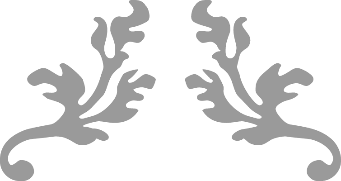 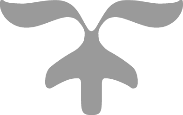 